ORTOFOTO-teniska dvorana Ludbreg (čkbr. 1096/8 k.o. Ludbreg) 2022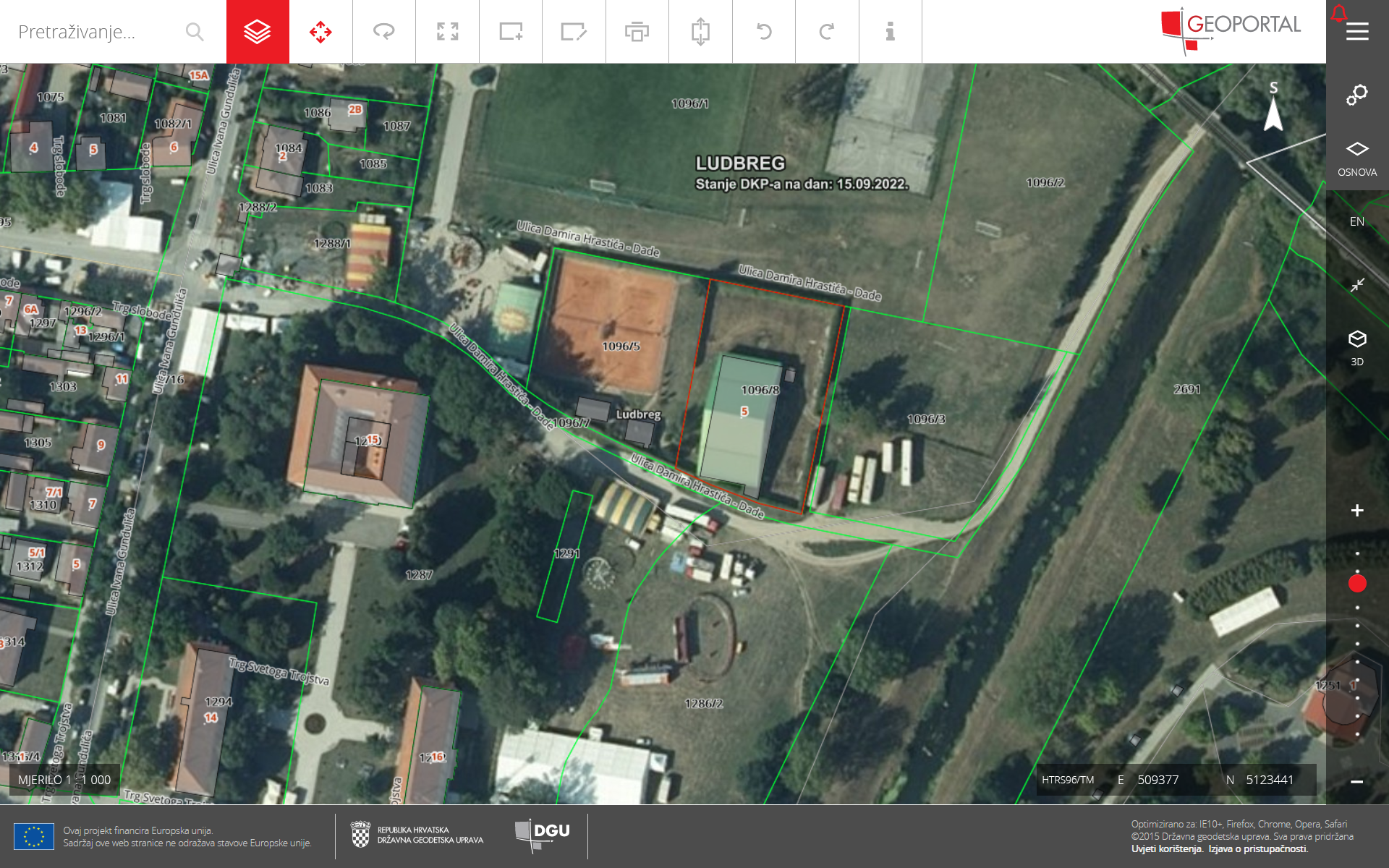 